Reflexionsbogen für Schülerinnen und Schüler Entwicklungsfeld: Hausaufgaben Denke bitte an eine typische Schulwoche:Folgende Quellen lieferten Anregungen zur Zusammenstellung und Formulierung der Items:Börner, Nicole et al. (2014): Bildungsbericht Ganztagsschule NRW 2014. Dortmund. http://www.forschungsverbund.tu-dortmund.de/fileadmin/Files/Jugendhilfe_und_Schule/BiGa_NRW_2014.pdf (13.05.2015)Bezirksregierung Arnsberg: Herausforderung Schulzeitverkürzung – Materialien aus der schulischen Praxis. Arnsberg.Ministerium für Schule und Weiterbildung des Landes Nordrhein-Westfalen (2014): Empfehlungen des „Runden Tisches zu G8 / G9“ an die Landespolitik in Nordrhein-Westfalen. Düsseldorf. https://www.schulministerium.nrw.de/docs/Schulpolitik/G8/Empfehlungen_Runder_Tisch_03_11_2014.pdf (13.05.2015)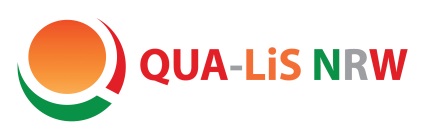 Orientierungshilfe G 8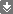 Wie oft hast du nach der Schule zu Hause noch Hausaufgaben zu erledigen? Wie oft hast du nach der Schule zu Hause noch Hausaufgaben zu erledigen? Wie oft hast du nach der Schule zu Hause noch Hausaufgaben zu erledigen? Wie oft hast du nach der Schule zu Hause noch Hausaufgaben zu erledigen? Wie oft hast du nach der Schule zu Hause noch Hausaufgaben zu erledigen? Wie oft hast du nach der Schule zu Hause noch Hausaufgaben zu erledigen? Wie oft hast du nach der Schule zu Hause noch Hausaufgaben zu erledigen? Wie oft hast du nach der Schule zu Hause noch Hausaufgaben zu erledigen? Wie oft hast du nach der Schule zu Hause noch Hausaufgaben zu erledigen? Wie oft hast du nach der Schule zu Hause noch Hausaufgaben zu erledigen? Organisation /         Gestaltungsmerkmale(Fast)nie□(Fast)nie□1-2 Mal proWoche□1-2 Mal proWoche□2-3 Mal proWoche□2-3 Mal proWoche□3-4 Mal proWoche□3-4 Mal proWoche□4-5 Mal proWoche□4-5 Mal proWoche□Organisation /         GestaltungsmerkmaleWie lange brauchst du pro Woche ungefähr für deine Hausaufgaben?Wie lange brauchst du pro Woche ungefähr für deine Hausaufgaben?Wie lange brauchst du pro Woche ungefähr für deine Hausaufgaben?Wie lange brauchst du pro Woche ungefähr für deine Hausaufgaben?Wie lange brauchst du pro Woche ungefähr für deine Hausaufgaben?Wie lange brauchst du pro Woche ungefähr für deine Hausaufgaben?Wie lange brauchst du pro Woche ungefähr für deine Hausaufgaben?Wie lange brauchst du pro Woche ungefähr für deine Hausaufgaben?Wie lange brauchst du pro Woche ungefähr für deine Hausaufgaben?Wie lange brauchst du pro Woche ungefähr für deine Hausaufgaben?Organisation /         GestaltungsmerkmaleWeniger als 1 Stunde□1 bis 2Stunden□1 bis 2Stunden□2 bis 3Stunden□2 bis 3Stunden□3 bis 4Stunden□3 bis 4Stunden□4 bis 5Stunden□4 bis 5Stunden□Mehr als 5 Stunden□Wenn wir Hausaufgaben aufbekommen, …(Fast) immerHäufigSelten(Fast) nieOrganisation / Gestaltungsmerkmale… sagt uns die Lehrerin/der Lehrer, wie viel Zeit wir in etwa für die Aufgaben einplanen sollen.□□□□Organisation / Gestaltungsmerkmale… nimmt die Lehrerin/der Lehrer Rücksicht darauf, wie viele Aufgaben wir schon in anderen Fächern haben.□□□□Organisation / Gestaltungsmerkmale… nimmt die Lehrerin/der Lehrer Rücksicht darauf, wenn wir für eine Klassenarbeit lernen müssen.□□□□Organisation / Gestaltungsmerkmale… kann ich die Aufgaben alleine lösen bzw. bearbeiten.□□□□Organisation / Gestaltungsmerkmale… fällt es mir leicht, mich nach der Schule noch zum Lernen und Arbeiten zu motivieren.□□□□Organisation / Gestaltungsmerkmale… habe ich zu Hause die Möglichkeit, in Ruhe und konzentriert an meinen Aufgaben zu arbeiten. □□□□Organisation / Gestaltungsmerkmale… habe ich zu Hause die Möglichkeit, wenn nötig das Internet, Wörterbücher, Lexika o. Ä. zu benutzen.□□□□Organisation / Gestaltungsmerkmale… bleibt mir nach den Hausaufgaben noch genügend Zeit für meine Hobbys oder zur Entspannung.□□□□Organisation / Gestaltungsmerkmale… helfen mir wenn nötig meine Eltern, Geschwister oder andere Personen (z. B. Nachhilfelehrer/-in) bei den Aufgaben.□□□□Wenn wir Hausaufgaben aufbekommen, …(Fast) immerMeistensSelten(Fast) nieVerknüpfung mit dem Unterricht… helfen mir die Hausaufgaben, das, was wir im Unterricht gemacht haben, besser zu verstehen oder zu üben.□□□□Verknüpfung mit dem Unterricht… besprechen wir die Ergebnisse der Hausaufgaben im Unterricht.□□□□Individualisiertes Lernen… können wir je nach Leistungsniveau unterschiedliche Aufgaben bearbeiten.□□□□Individualisiertes Lernen… können wir unterschiedliche Aufgaben bearbeiten, je nachdem, was uns besonders interessiert oder was wir besonders mögen.□□□□Individualisiertes Lernen… bekomme ich eine Rückmeldung zu meinen Hausaufgaben.□□□□Kommunikation / Mitwirkung… verstehe ich die Aufgabenstellung.□□□□Kommunikation / Mitwirkung… kann ich die Lehrerin/den Lehrer fragen, wenn ich die Aufgabenstellung nicht verstehe.□□□□Kommunikation / Mitwirkung… können wir mitentscheiden, welche Aufgaben wir erledigen wollen.□□□□Kommunikation / Mitwirkung… kann ich der Lehrerin/dem Lehrer ein Feedback zu den Hausaufgaben geben.□□□□